       TOURNOI REGIONAL U11-U13 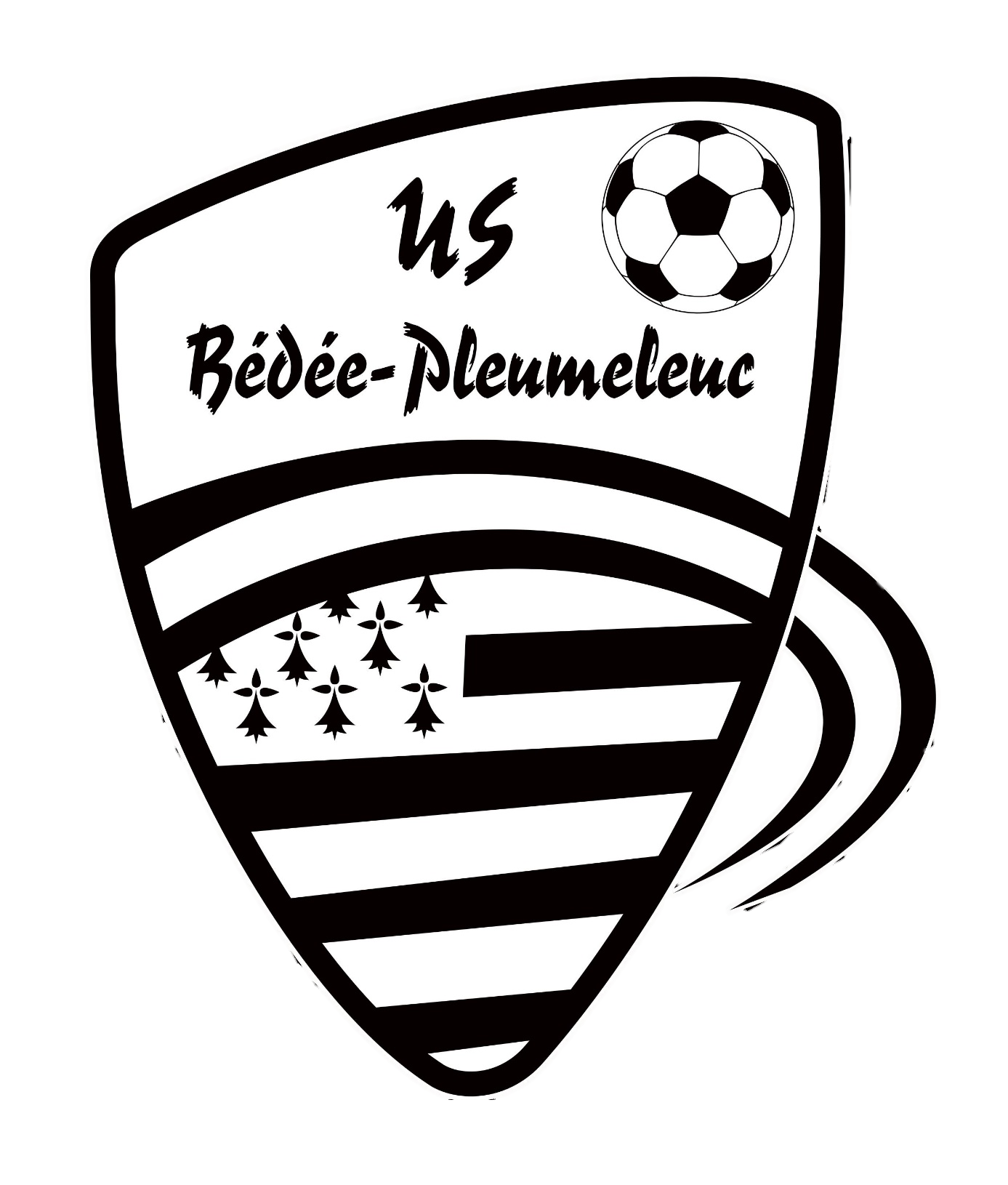         JEUDI 21 MAI  2020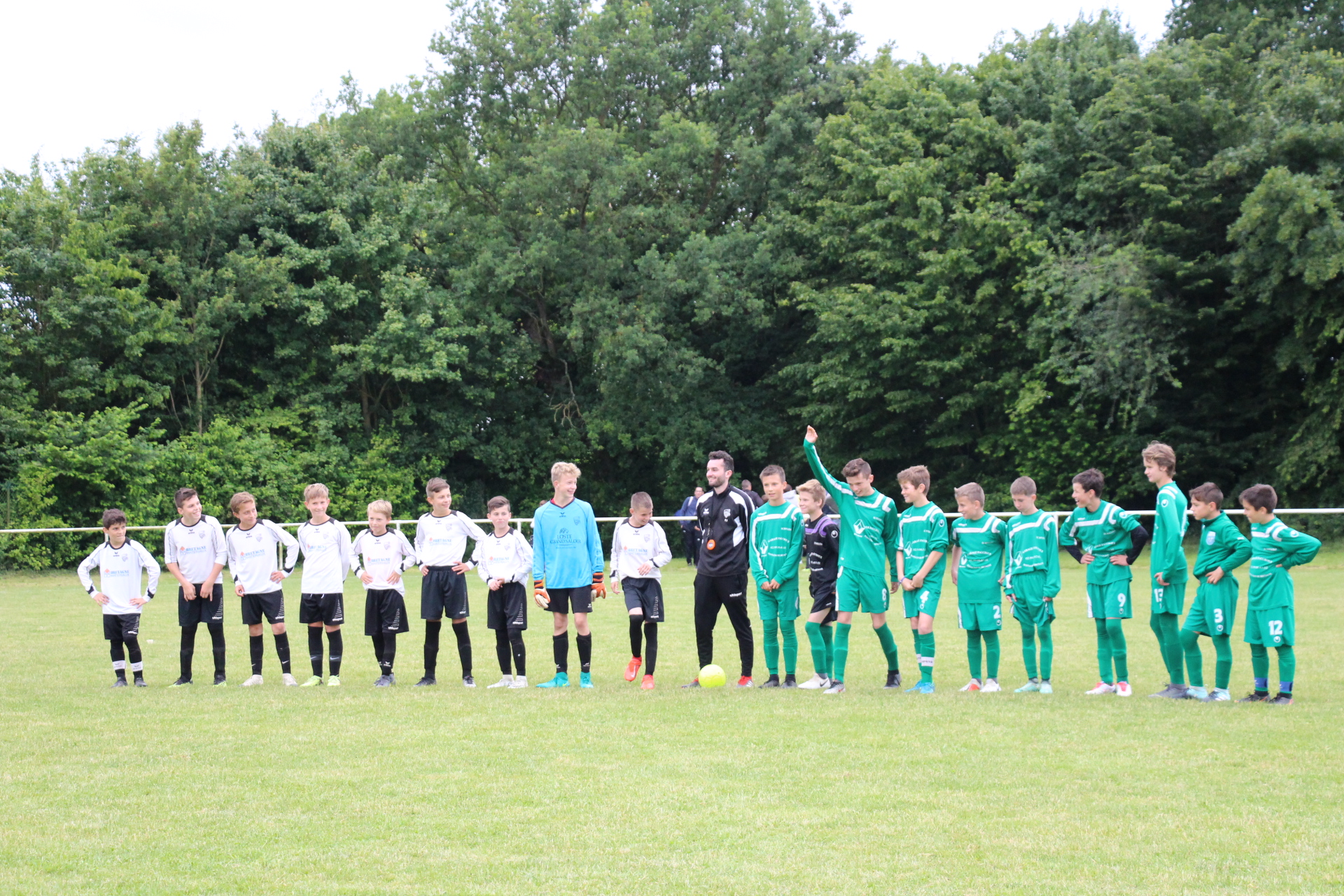 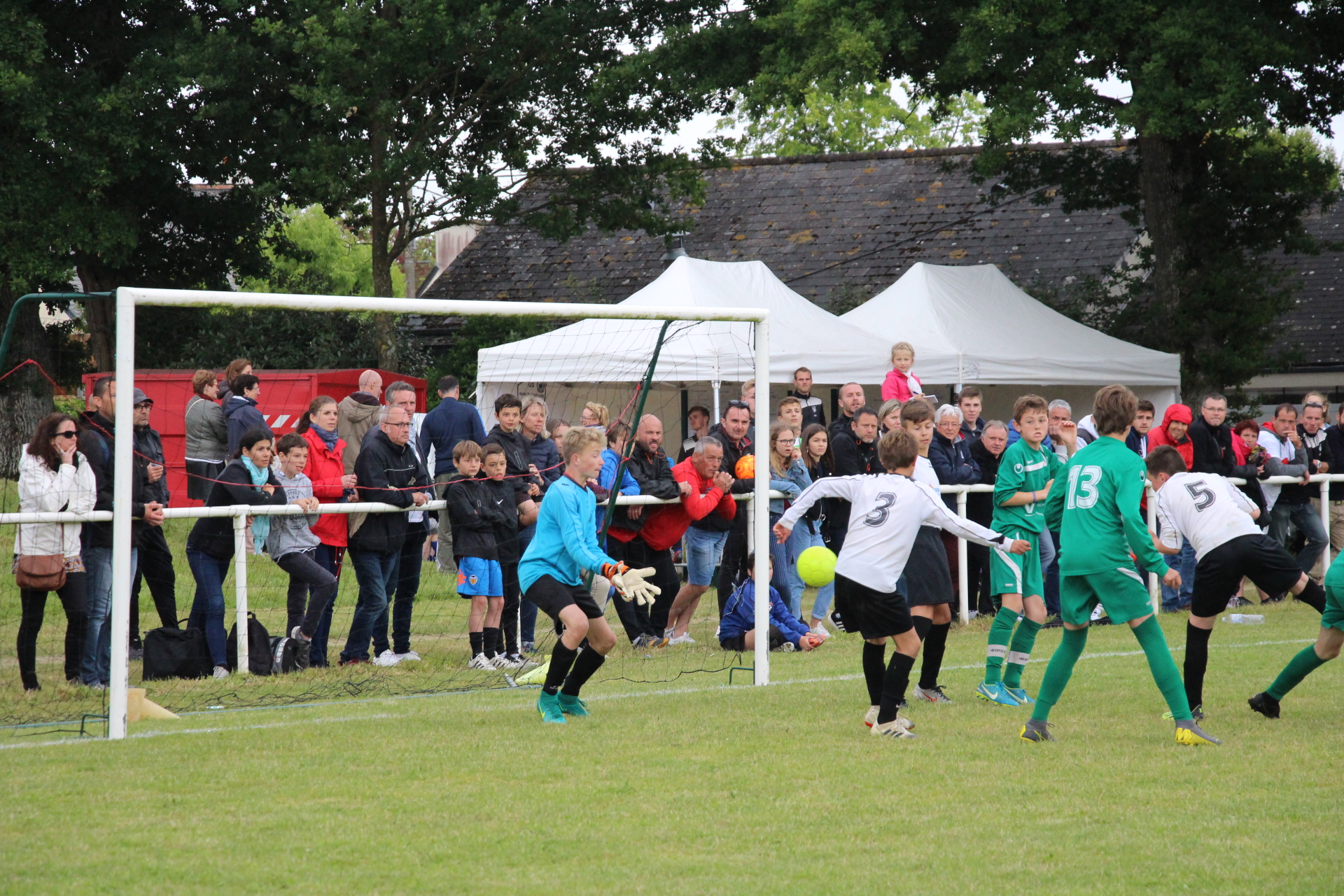 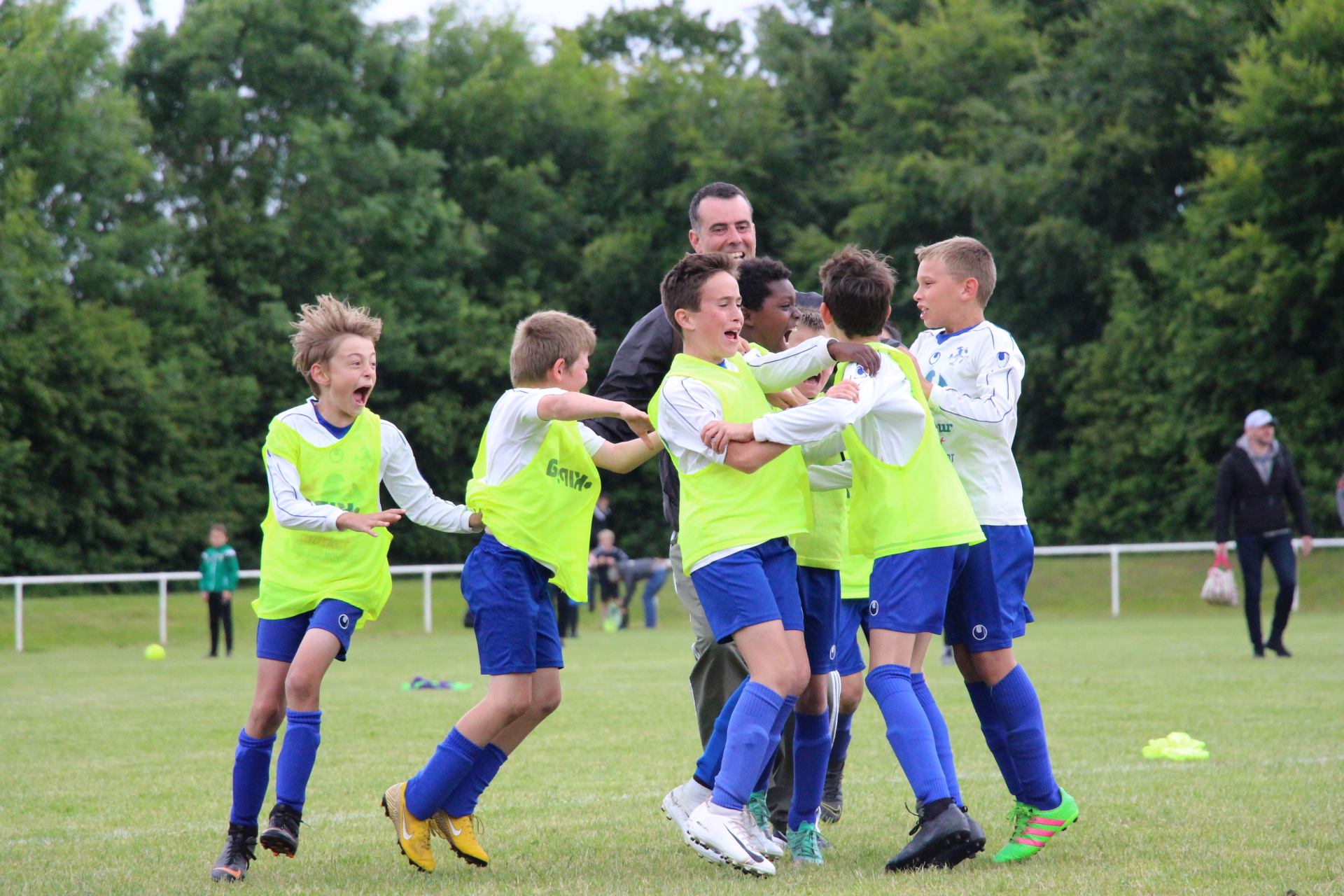 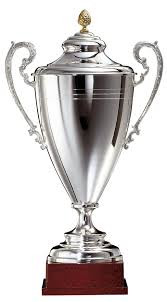                      PALMARES                                                                                                                                                                                                                                                                        2017 : NOYAL BRECE U13 - OC MONTAUBAN U11                                                                                                                             2018 : USBP U11 - USBP U132019 : OC MONTAUBAN U13 – BREAL U11Stade Edmond Blanchet   35137 Bédée                           6 terrains en herbe        Chaque équipe sera composée de 8 joueurs + 2 remplaçantsLes 24 premières équipes inscrites dans chaque catégorie seront retenues après avoir versé un engagement de 25€/équipe Début du tournoi à 9h30 préciseDe nombreux lots à gagner (Tenue Nike maillot short et chaussettes, maillot club pro, etc. …)Tous les joueurs doivent être licenciés (licences + protège-tibia obligatoires)Restauration sur place : sandwich, frites, galette saucisse, crêpes, boissons, friandises_ _ _ _ _ _ _ _ _ _ _ _ _ _ _ _ _ _ _ _ _ _ _ _ _ _ _ _ _ _ _ _ _ _ _ _ _ _ _ _ _ _ _ _ _ _ _ _ US BEDEE-PLEUMELEUC - INSCRIPTION TOURNOI U11/ U13   21 Mai 2020A retourner avant le 7 MAI  2020, à HOMO ANTOINE 15 rue de la rance, 35137 BEDEE   Tél : 06 20 06 25 42 / Email : footusbp@gmail.comNOM DU CLUB :………………………………………………………………………………. ENGAGE           équipe(s) U11  /           équipe(s) U13Autorise la prise de photos/ de vidéos des participants et leurs diffusions (site internet, journal…) OUI       /   NON NOM DU RESPONSABLE U11 :…………………………………………………………. Téléphone :…………………………………………………………………….Adresse :………………………………………………………………………………………….  Email :……………………………………………………………………………NOM DU RESPONSABLE U13 :…………………………………………………………. Téléphone :…………………………………………………………………….Adresse :………………………………………………………………………………………….  Email :……………………………………………………………………………Ci-joint un chèque d’engagement de : …………€ (engagement : 25€/équipe, à libeller à l’ordre de l’US Bédée Pleumeleuc Foot)Fait à ………………………………………………, Le ……………………2019.  		Cachet du club et signature :